ИНСТИТУТ ЭКОНОМИКИ ПААТА ГУГУШВИЛИТБИЛИССКОГО ГОСУДАРСТВЕННОГО УНИВЕРСИТЕТА ИМ. ИВАНЭ ДЖАВАХИШВИЛИ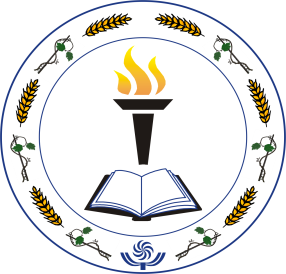 28-29 июня 2013 года в Тбилиси (Грузия) проводитмеждународную научно-практическую конференцию,посвященную 90-летию со дня рождения профессора Георгия ПапаваАктуальные проблемы экономик посткоммунистических стран на современном этапеТематика конференции:Доклады могут быть посвящены любому актуальному вопросу экономик посткоммунистических стран на современном этапе развития с учетом глобализации и последствий глобального финансово-экономического кризиса.  Рабочие языки Конференции: английский, русский, грузинский.НАУЧНО-ОРГАНИЗАЦИОННЫЙ КОМИТЕТ:Председатель комитета: Рамаз Абесадзе – Директор Института,  дэн, проф. Члены научно-организационного комитета:дэн, проф. Владимир Папава – Национальная Академия Наук Грузиидэн, проф. Лео Чикава – Национальная Академия Наук Грузиидэн, проф. Автандил Силагадзе – Национальная Академия Наук Грузиидэн, проф. Нодар Читанава – Академия С/Х Наук Грузиидэн, проф. Юрий Ананиашвили – Тбилисский государственный университет им. Ив.  Джавахишвили, факультет экономики и бизнесадэн, проф. Лариса Белинская – Вильнюсский Университет (Литва)дэн, проф. Теймураз Беридзе – Международный Университет Черного морядэн, проф. Вахтанг Бурдули – Институт Экономики Пааты Гугушвили ТГУдэн, проф. Георгий Берулава – Институт Экономики Пааты Гугушвили ТГУдэн, проф. Эльдар Исмайлов – Институт стратегических исследований Кавказа (Азербайджан)дэн, проф. Гиндра Каснаускиене – Вильнюсский Университет (Литва)дэн, проф. Мурман Кварацхелия – Институт Экономики Пааты Гугушвили ТГУдэн, проф. Альфред Кураташвили – Институт Экономики Пааты Гугушвили ТГУдэн, проф. Яков Месхия – Тбилисский Государственный университет им. Ив. Джавахишвили, факультет экономики и бизнесадэн, проф. Элгуджа Меквабишвили – Тбилисский Государственный университет им. Ив. Джавахишвили, факультет экономики и бизнесадэн, проф. Соломон Павлиашвили – Технический Университет Грузии проф. Славомир Партыцки – Люблинский Католический Университет им. Иоанна Павла ІІ (Польша)дэн, проф. Михаил Рокетлишвили – действительный иностранный член Национальной Академии Наук Грузии (США)дэн, проф. Роланд Сарчимелия – Институт Экономики Пааты Гугушвили ТГУдэн, проф. Дмитрий Сорокин – Институт Экономики РАН (Россия)дэн, проф. Лали Чагелишвили – Университет им. Гурама Таварткиладзедс/хн, проф. Тина Чхеидзе – Институт Экономики Пааты Гугушвили ТГУкандидат экономических наук Орлова Валентина – Донецкий национальный университет экономики и торговли имени Михаила Туган-Барановского (Украина)доктор экономики Рад Наталия – Донецкий Национальный Университет экономики и торговли имени Михаила Туган-Барановского (Украина)доктор экономики Георгий Сигуа – Банковско-кредитный союз Украиныдоктор экономики Нодар Хадури – Тбилисский государственный университет им. Ив.  Джавахишвили, факультет экономики и бизнесаакад. доктор Тамила Арнаниа-Кепуладзе – Университет Томаса Бата в Злине (Чехия)доктор экономики Шалва Гогиашвили – Тбилисский государственный университет им. Ив.  Джавахишвили, факультет экономики и бизнесадоктор экономики Майя Гонашвили – Государственный Университет им. Ильидоктор экономики Давид Куртанидзе – СШАдоктор экономики Марина Мучиашвили – Тбилисский государственный университет им. Ив.  Джавахишвили, факультет экономики и бизнесадоктор экономики Дали Сологашвили – Кутаисский Государственный Университет им. Ак. Церетелидоктор экономики Фати Шенгелия – Зугдидский Независимый Университетдоктор экономики Гульназ Эркомаишвили – Тбилисский государственный университет им. Ив.  Джавахишвили, факультет экономики и бизнесадоктор экономики Нана Бибилашвили – Институт Экономики Пааты Гугушвили ТГУдоктор экономики Лина Датунашвили – Институт Экономики Пааты Гугушвили ТГУдоктор экономики Этери Какулия – Институт Экономики Пааты Гугушвили ТГУдоктор экономики Назира Какулия – Тбилисский государственный университет им. Ив.  Джавахишвили, факультет экономики и бизнесадоктор экономики Теа Лазарашвили – Институт Экономики Пааты Гугушвили ТГУдоктор экономики Иза Нателаури – Институт Экономики Пааты Гугушвили ТГУдоктор экономики Мамука Хускивадзе – Институт Экономики Пааты Гугушвили ТГУОРГАНИЗАЦИОННАЯ ГРУППА:Темур Гогохия (руководитель), Нино Кедия (секретарь), Этер Джабанашвили.Условия и сроки проведения конференции: Материалы принимаются в формате Microsoft Word Document, А4, шрифт Times New Roman №12, интервал между строками – 1.5, поля – 2,5 см с каждой стороны.К материалам должна прилагаться информация об авторе – ФИО, ученая степень, место работы, должность, адрес электронной почты, телефон, адрес местожительства.Материалы будут напечатаны на одном из трёх языков (английский, русский, грузинский). К русскоязычным статьям должно быть приложено резюме на английском языке. Материалы принимаются к публикации и в том случае, если автор не сможет лично присутствовать на конференции. Материалы будут опубликованы в Сборнике до начала конференции.Принять участие в конференции могут также студенты высших учебных заведений (бакалавриатов, магистратур и докторантур).Часть расходов по проведению конференции берет на себя Институт. Участник конференции должен оплатить следующие расходы:Публикация материала (до 8 страниц текста), включая высылку только электоронной версии сборника конференции – 30$. Публикация каждой последующей страницы сверх 8 – 5 $. Высылка автору одного экземпляра сборника (посредством почты Грузии) – 40$ (для участников из стран бывших советских республик) и 50 $ (для участников из других стран). Культурные мероприятия  – 100$.Проживание и питание – за счет участников (в случае необходимости предварительную информацию относительно условий проживания в гостиницах и отелях можем сообщить заранее).Участник, непосредственно не присутствующий на конференции, оплачивает расходы только по первому пункту.Высылка материалов для публикации (на адрес электронной почты Института: economics_institute@yahoo.com) и оплата расходов (на соответствующий банковский счёт) должны быть осуществлены до 1–го мая 2013г.  МЕСТО ПРОВЕДЕНИЯ КОНФЕРЕНЦИИ:Грузия, Тбилиси, Г. Кикодзе,14, Институт Экономики Паата Гугушвили ТГУЗа дополнительной информацией обращаться к организационной группе:Темур Гогохия (руководитель)(для русскоязычных участников)  Тел.:  +995 (591) 338955E-mail: economics_institute@yahoo.comНино Кедия (для англоязычных участников)Тел.:   +995 (555) 133050 E-mail: economics_institute@yahoo.comБанковский счёт конференцииUSDUSDBENEFICIARYBeneficiary’s name: TBILISI STATE UNIVERSITYBENEFICIARYBeneficiary’s IBAN  NO: GE72 BR00 0001 0405 5894 42BENEFICIARY BANKBANK “REPUBLIC” Tbilisi, GeorgiaBENEFICIARY BANKCorrespondent Acc. 00195464SWIFT: REPL  GE  22INTERMEDIARY BANKSOCIETE  GENERALE, N.Y., USAINTERMEDIARY BANKSWIFT: SOGE US 33